E.S.A. Luiz de Queiroz  (ESALQ/USP)Departamento de Economia, Administração e SociologiaDisciplina: LES 453  – Mercados Futuros Agropecuários Prof. Pedro V. Marques1o. semestre de 2019Nome do aluno:Todas respostas em US$/sc1. Utilizando dados da tabela 1, suponha uma operação para um produtor localizado em Sorriso onde a base = -3,99 que não vendeu a safra antecipadamente e quer se proteger contra queda de preços da soja no mínimo a Pe=900 cents/bu com limitação de ganhos até 930 cents/bu até dia 28/05Qual mês de vencimento de opção deverá operar ?Qual operação deveria fazer  Qual o custo desta operação por saca ?Qual o valor mínimo de operação estará garantido ?Qual o valor máximo de proteção da saca de soja onde ele participará  das valorizações?3. Assuma que ele vendeu a soja antecipadamente hoje dia 28/03 a (Preço futuro + base) e queira participar de parte dos ganhos entre 900 e 940 cents  por bushel (operação Plus). a. A qual preço foi negociada a soja ?b. qual operação deve ser montada ? qual o custo desta operação ?c. qual o intervalor de garantia nesta operação ? 4. Suponha que o produtor vendeu antecipadamente a soja para uma trading de grãos para entrega em 28/05. A qual o preço deverá ter sido negociada a soja ?5. Suponha que a trading queira se proteger no mercado de opções entre 900 e 930 cents/bus.(a) qual operação esta trading deveria montar e qual o custo da mesma(b) Quais os intervalos mínimo e máximo de garantia para esta operação ?6. Suponha que dia 28/05 o preço futuro tenha caído para 880 cents/bu e que o preço na cidade esteja 3,99 abaixo.(a) A trading vai exercer seu direito na Put ? se sim, quanto vai receber ? Considerando a operação já feita com o produtor, qual o resultado final para a trading ? está dentro do previsto ?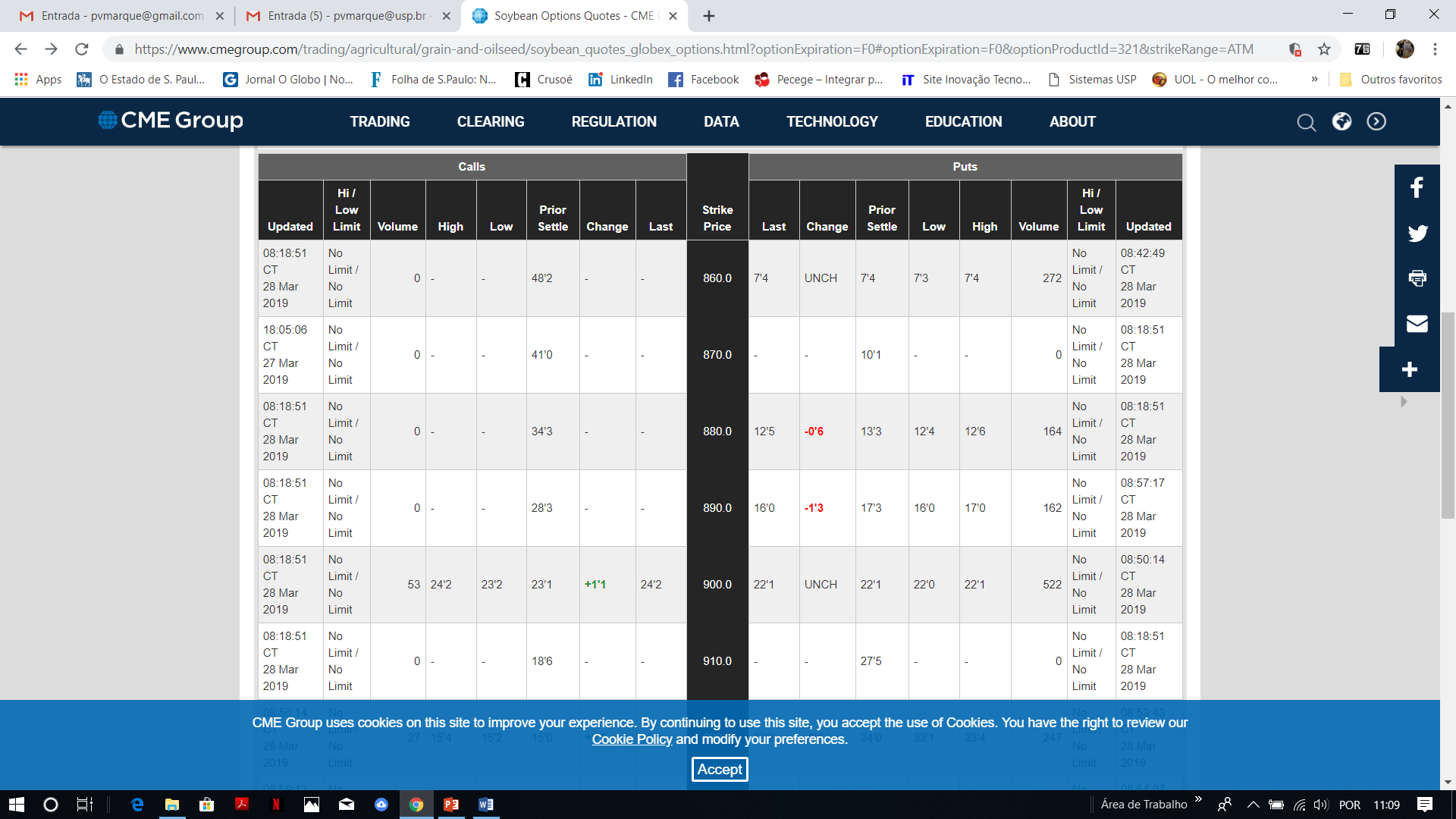 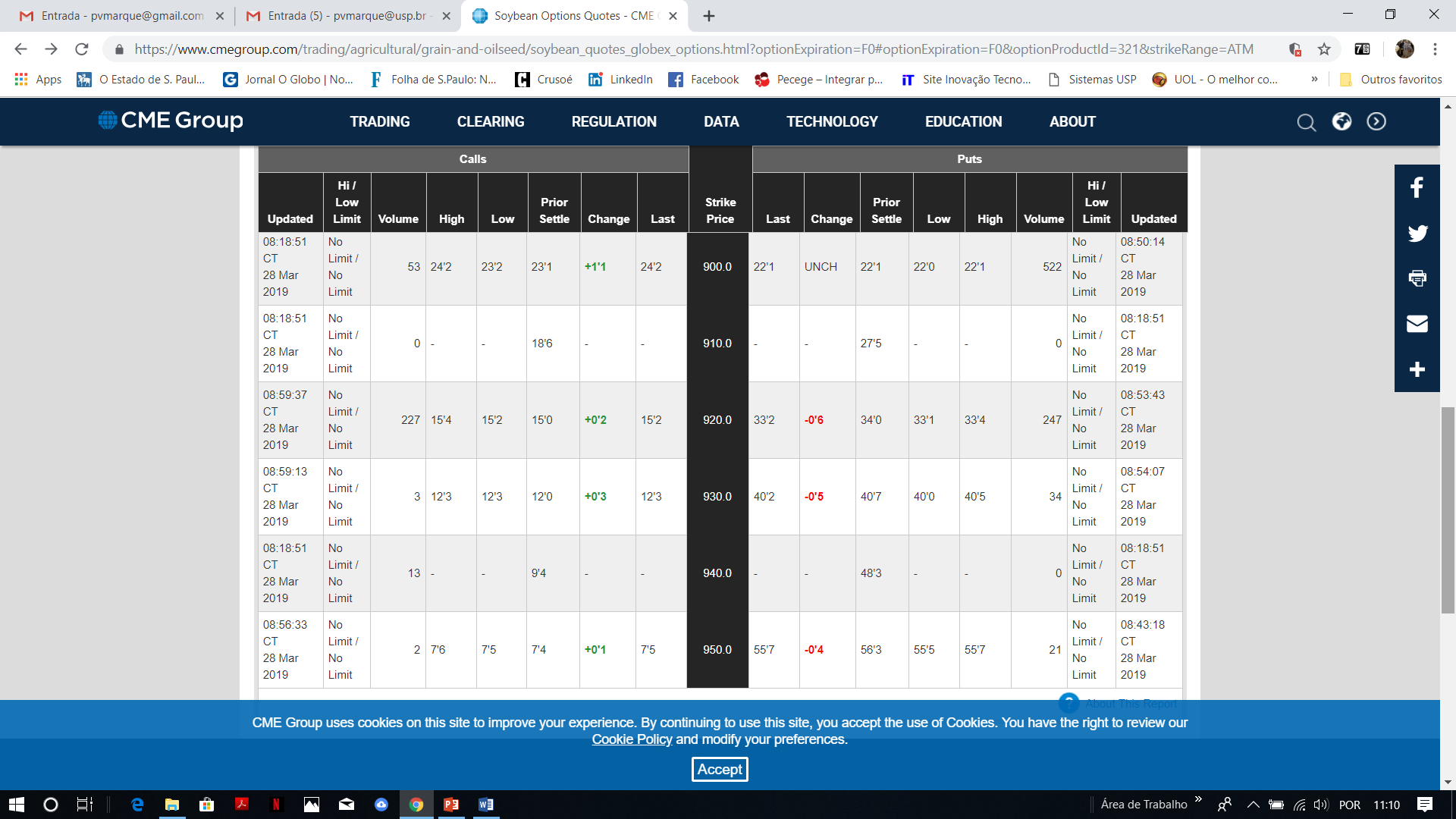 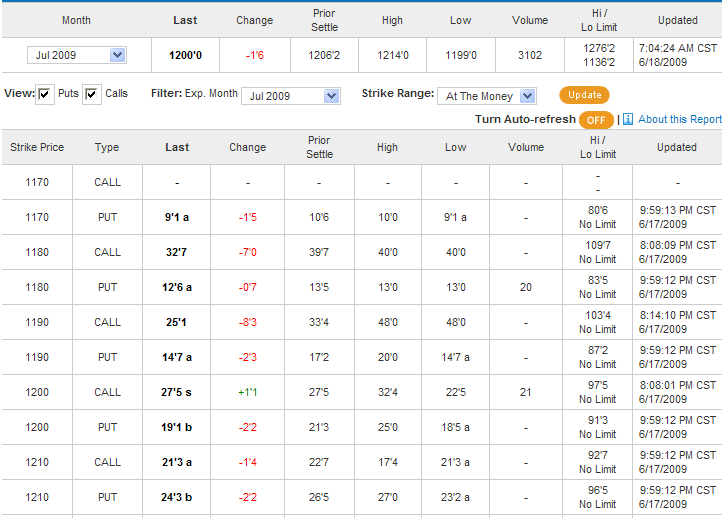 